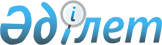 О внесении изменений в решение районного маслихата от 21 декабря 2012 года № 8/79 "О районном бюджете на 2013-2015 годы"Решение маслихата Мунайлинского района Мангистауской области от 12 марта 2013 года N 10/107. Зарегистрировано Департаментом юстиции Мангистауской области 27 марта 2013 года N 2229      Примечание РЦПИ.

      В тексте сохранена авторская орфография и пунктуация.



      В соответствии с Бюджетным кодексом Республики Казахстан от 4 декабря 2008 года, Законом Республики Казахстан от 23 января 2001 года № 148 «О местном государственном управлении и самоуправлении в Республике Казахстан» и решением областного маслихата от 27 февраля 2013 года № 9/116 «О внесении изменений в решение областного маслихата от 7 декабря 2012 года № 7/77 «Об областном бюджете на 2013-2015 годы» (зарегистрировано в Реестре государственной регистрации нормативных правовых актов за № 2224) районный маслихат РЕШИЛ:



      1. Внести в решение районного маслихата от 21 декабря 2012 года № 8/79 «О районном бюджете на 2013-2015 годы» (зарегистрировано в Реестре государственной регистрации нормативных правовых актов от 10 января 2013 года за № 2191) следующие изменения:



      пункт 1 изложить в новой редакции:



      Утвердить районный бюджет на 2013 год согласно приложению 1 в следующих объемах:



      1) доходы – 7 227 735  тысяч тенге, в том числе по:

      налоговым поступлениям – 2 394 462 тысяч тенге;

      неналоговым поступлениям – 100 054 тысяч тенге;

      поступлениям от продажи основного капитала – 243 607 тысяч тенге; 

      поступлениям трансфертов – 4 489 611 тысяч тенге;



      2) затраты – 7 451 602  тысяч тенге;



      3) чистое бюджетное кредитование – 363 039 тысяч тенге, в том числе:

      бюджетные кредиты – 392 829 тысяч тенге; 

      погашение бюджетных кредитов – 29 790 тысяч тенге;



      4) сальдо по операциям с финансовыми активами – 0 тенге, в том числе:

      приобретение финансовых активов – 0 тенге;

      поступления от продажи финансовых активов государства – 0 тенге;



      5) дефицит (профицит) бюджета – 586 907 тысяч тенге;



      6) финансирование дефицита (использование профицита) бюджета – 586 907  тысяч тенге, в том числе:

      поступление займов – 251 860 тысяч тенге;

      погашение займов – 29 790 тысяч тенге;

      используемые остатки бюджетных средств – 364 837 тысяч тенге».



      приложения 2 и 3 изложить в новой редакции согласно приложениям 2 и 3 к настоящему решению;



      в пункте 2:

      в подпункте 1) цифру «100» заменить цифрой «87,9»;

      в подпункте 4) цифру «100» заменить цифрой «81,9».



      пункт 4 дополнить следующим новым абзацами:

      привязка ПСД (проектно - сметной документации) на строительство четырех 12-квартирных двухэтажных коммунальных жилых домов в селе Мангистау (инженерные сети);

      перепривязка ПСД (проектно - сметной документации) на строительство 4 - х 12 - квартирных двухэтажных коммунальных жилых домов в селе Мангистау (2 очередь, наружные инженерные сети с благоустройством территорий);

      перепривязка ПСД (проектно - сметной документации) строительство четырех 12 - квартирных двухэтажных коммунальных жилых  домов в селе  Мангистау (1 очередь);

      привязка ПСД (проектно - сметной документации) на строительство  двух 24-квартирных четырехэтажных коммунальных жилых домов в селе  Мангистау.



      в пункт 4 абзацы 20, 23, 24 и 25 исключить.



      2. Настоящее решение вводится в действие с 1 января 2013 года.

       Председатель сессии                     С. Абишев

      

      Секретарь районного

      маслихата                               Б. Назар

       «СОГЛАСОВАНО»

      Начальник государственного

      учреждения «Мунайлинский

      районный отдел экономики и финансов»

      Ш. Сұңғат

      12 марта 2013 год

Приложение 1

к решению районного маслихата

от 12 марта 2013 года № 10/107 Районный бюджет на 2013 год

Приложение 2

к решению районного маслихата

от 12 марта 2013 года № 10/107 Районный бюджет на 2014 год

Приложение 3

к решению районного маслихата

от 12 марта 2013 года № 10/107 Районный бюджет на 2015 год
					© 2012. РГП на ПХВ «Институт законодательства и правовой информации Республики Казахстан» Министерства юстиции Республики Казахстан
				Кат.
Кл.
Подк.
Наименование
Сумма, тыс. тенге
111231. ДОХОДЫ7 227 7351НАЛОГОВЫЕ ПОСТУПЛЕНИЯ2 394 46201Подоходный налог777 8032Индивидуальный подоходный налог777 80303Социальный налог504 4231Социальный налог504 42304Hалоги на собственность1 060 9191Hалоги на имущество1 005 8493Земельный налог11 1334Hалог на транспортные средства43 7225Единый земельный налог21505Внутренние налоги на товары, работы и услуги39 6182Акцизы5 1953Поступления за использование природных и других ресурсов11 5104Сборы за ведение предпринимательской и профессиональной деятельности22 4155Налог на игорный бизнес49808Обязательные платежи, взимаемые за совершение юридически значимых действий и (или) выдачу документов уполномоченными на то государственными органами или должностными лицами11 6991Государственная пошлина11 6992НЕНАЛОГОВЫЕ ПОСТУПЛЕНИЯ100 05401Доходы от государственной собственности5 3001Поступления части чистого дохода государственных предприятий965Доходы от аренды  имущества, находящегося в государственной собственности5 1597Вознаграждения по кредитам, выданным из государственного бюджета4502Поступления от реализации товаров (работ, услуг)

государственными учреждениями, финансируемыми из

государственного бюджета191Поступления от реализации товаров (работ, услуг)

государственными учреждениями, финансируемыми из

государственного бюджета1903Поступления денег от проведения государственных

закупок, организуемых государственными

учреждениями, финансируемыми из государственного

бюджета261Поступления денег от проведения государственных

закупок, организуемых государственными учреждениями,

финансируемыми из государственного бюджета2604Штрафы, пени, санкции, взыскания, налагаемые государственными учреждениями, финансируемыми из государственного бюджета, а также содержащимися и финансируемыми из бюджета (сметы расходов) Национального Банка Республики Казахстан64 3491Штрафы, пени, санкции, взыскания, налагаемые государственными учреждениями, финансируемыми из государственного бюджета, а также содержащимися и финансируемыми из бюджета (сметы расходов) Национального Банка Республики Казахстан, за исключением поступлений от организаций нефтяного сектора 64 34906Прочие неналоговые поступления30 3601Прочие неналоговые поступления30 3603ПОСТУПЛЕНИЯ ОТ ПРОДАЖИ ОСНОВНОГО КАПИТАЛА243 60701Продажа государственного имущества, закрепленного за государственными учреждениями6 0211Продажа государственного имущества, закрепленного за государственными учреждениями6 02103Продажа земли и нематериальных активов237 5861Продажа земли220 6552Продажа нематериальных активов16 9314ПОСТУПЛЕНИЯ ТРАНСФЕРТОВ4 489 61102Трансферты из вышестоящих органов государственного управления4 489 6112Трансферты из областного бюджета4 489 611Фгр.
Адм.
Пр.
Наименование
Сумма, тыс. тенге
111232. ЗАТРАТЫ7 451 6021Государственные услуги общего характера238 065112Аппарат маслихата района (города областного значения)17 489001Услуги по обеспечению деятельности маслихата района (города областного значения)15 759002Создание информационных систем1 500003Капитальные расходы государственного органа230122Аппарат акима района (города областного значения)87 505001Услуги по обеспечению деятельности акима района (города областного значения)85 395002Создание информационных систем1 200003Капитальные расходы государственного органа910Аппарат акима села Мангистау123Аппарат акима района в городе, города районного значения, поселка, аула (села), аульного (сельского) округа14 630001Услуги по обеспечению деятельности акима района в городе, города районного значения, поселка, аула (села), аульного (сельского) округа14 400022Капитальные расходы государственного органа230Аппарат акима села Баянды123Аппарат акима района в городе, города районного значения, поселка, аула (села), аульного (сельского) округа15 760001Услуги по обеспечению деятельности акима района в городе, города районного значения, поселка, аула (села), аульного (сельского) округа15 530022Капитальные расходы государственного органа230Аппарат акима сельского округа Кызылтобе123Аппарат акима района в городе, города районного значения, поселка, аула (села), аульного (сельского) округа15 432001Услуги по обеспечению деятельности акима района в городе, города районного значения, поселка, аула (села), аульного (сельского) округа15 202022Капитальные расходы государственного органа230Аппарат акима сельского округа Атамекен 123Аппарат акима района в городе, города районного значения, поселка, аула (села), аульного (сельского) округа15 646001Услуги по обеспечению деятельности акима района в городе, города районного значения, поселка, аула (села), аульного (сельского) округа15 416022Капитальные расходы государственного органа230Аппарат акима сельского округа Баскудык123Аппарат акима района в городе, города районного значения, поселка, аула (села), аульного (сельского) округа14 895001Услуги по обеспечению деятельности акима района в городе, города районного значения, поселка, аула (села), аульного (сельского) округа14 665022Капитальные расходы государственного органа230Аппарат акима сельского округа Даулет123Аппарат акима района в городе, города районного значения, поселка, аула (села), аульного (сельского) округа14 952001Услуги по обеспечению деятельности акима района в городе, города районного значения, поселка, аула (села), аульного (сельского) округа14 642022Капитальные расходы государственного органа310Аппарат акима сельского округа Батыр123Аппарат акима района в городе, города районного значения, поселка, аула (села), аульного (сельского) округа13 171001Услуги по обеспечению деятельности акима района в городе, города районного значения, поселка, аула (села), аульного (сельского) округа12 941022Капитальные расходы государственного органа230459Отдел экономики и финансов района (города областного значения)28 585001Услуги по реализации государственной политики в области формирования и развития экономической политики, государственного планирования, исполнения бюджета и управления коммунальной собственностью района (города областного значения)23 550011Учет, хранение, оценка и реализация имущества, поступившего

в коммунальную собственность4 605015Капитальные расходы государственного органа 4302Оборона12 067122Аппарат акима района (города областного значения)12 067005Мероприятия в рамках исполнения всеобщей воинской обязанности12 0673Общественный порядок, безопасность, правовая, судебная, уголовно-исполнительная деятельность5 350458Отдел жилищно-коммунального хозяйства, пассажирского транспорта и автомобильных дорог района (города областного значения)5 350021Обеспечение безопасности дорожного движения в населенных пунктах5 3504Образование5 614 528Аппарат акима села Мангистау123Аппарат акима района в городе, города районного значения, поселка, аула (села), аульного (сельского) округа62 076004Обеспечение деятельности организаций дошкольного воспитания и обучения24 655005Организация бесплатного подвоза учащихся до школы и обратно

в аульной (сельской) местности13 021041Реализация государственного образовательного заказа в дошкольных организациях образования24 400Аппарат акима сельского округа Кызылтобе123Аппарат акима района в городе, города районного значения, поселка, аула (села), аульного (сельского) округа108 433004Обеспечение деятельности организаций дошкольного воспитания и обучения340005Организация бесплатного подвоза учащихся до школы и обратно

в аульной (сельской) местности8 053041Реализация государственного образовательного заказа в дошкольных организациях образования100 040Аппарат акима сельского округа Баянды123Аппарат акима района в городе, города районного значения, поселка, аула (села), аульного (сельского) округа9 760041Реализация государственного образовательного заказа в дошкольных организациях образования9 760Аппарат акима сельского округа Атамекен123Аппарат акима района в городе, города районного значения, поселка, аула (села), аульного (сельского) округа36 600041Реализация государственного образовательного заказа в дошкольных организациях образования36 600Аппарат акима сельского округа Баскудык123Аппарат акима района в городе, города районного значения, поселка, аула (села), аульного (сельского) округа107 516004Обеспечение деятельности организаций дошкольного воспитания и обучения156041Реализация государственного образовательного заказа в дошкольных организациях образования107 360464Отдел образования района (города областного значения)2 113 717001Услуги по реализации государственной политики на местном уровне в области образования24 247003Общеобразовательное обучение1 797 080005Приобретение и доставка учебников, учебно-методических комплексов для государственных учреждений образования района (города областного значения)22 000006Дополнительное образование для детей91 619007Проведение школьных олимпиад, внешкольных мероприятий и конкурсов районного (городского) масштаба1 189009Обеспечение деятельности организаций дошкольного воспитания и обучения16 618012Капитальные расходы государственного органа 230015Ежемесячная выплата денежных средств опекунам (попечителям) на содержание ребенка-сироты (детей-сирот), и ребенка (детей), оставшегося без попечения родителей9 763040Реализация государственного образовательного заказа в дошкольных организациях образования86 872067Капитальные расходы подведомственных государственных

учреждений и организаций64 099466Отдел архитектуры, градостроительства и строительства района (города областного значения)3 176 426037Строительство и реконструкция объектов образования3 176 4266Социальная помощь и социальное обеспечение306 340Аппарат акима села Мангистау123Аппарат акима района в городе, города районного значения, поселка, аула (села), аульного (сельского) округа1 694003Оказание социальной помощи нуждающимся гражданам на дому1 694Аппарат акима сельского округа Кызылтобе123Аппарат акима района в городе, города районного значения, поселка, аула (села), аульного (сельского) округа721003Оказание социальной помощи нуждающимся гражданам на дому721451Отдел занятости и социальных программ района (города областного значения)303 925001Услуги по реализации государственной политики на местном уровне в области обеспечения занятости и реализации социальных программ для населения20 321002Программа занятости78 769004Оказание социальной помощи на приобретение  топлива специалистам здравоохранения, образования, социального обеспечения, культуры, спорта и ветеринарии в сельской местности в соответствии с законодательством Республики Казахстан23 353005Государственная адресная социальная помощь19 383006Жилищная помощь33 236007Социальная помощь отдельным категориям нуждающихся граждан по решениям местных представительных органов83 211010Материальное обеспечение детей-инвалидов, воспитывающихся и обучающихся на дому2 597011Оплата услуг по зачислению, выплате и доставке пособий и других социальных выплат582014Оказание социальной помощи нуждающимся гражданам на дому16 004016Государственные пособия на детей до 18 лет8 099017Обеспечение нуждающихся инвалидов обязательными гигиеническими средствами и предоставление услуг специалистами жестового языка, индивидуальными помощниками в соответствии с индивидуальной программой реабилитации инвалида7 916021Капитальные расходы государственного органа 230023Обеспечение деятельности центров занятости10 2247Жилищно-коммунальное хозяйство875 502466Отдел архитектуры, градостроительства и строительства района (города областного значения)554 749003Строительство жилья государственного коммунального жилищного фонда329 828004Развитие и обустройство инженерно-коммуникационной инфраструктуры224 921458Отдел жилищно-коммунального хозяйства, пассажирского транспорта и автомобильных дорог района (города областного значения)120 309018Благоустройство и озеленение населенных пунктов18 365041Ремонт и благоустройство объектов в рамках развития сельских населенных пунктов по Программе занятости 2020101 944479Отдел жилищной инспекции района (города областногозначения)6 973001Услуги по реализации государственной политики на местном

уровне в области жилищного фонда6 743005Капитальные расходы государственного органа 230Аппарат акима села Мангистау123Аппарат акима района в городе, города районного значения, поселка, аула (села), аульного (сельского) округа52 362008Освещение улиц населенных пунктов19 073009Обеспечение санитарии населенных пунктов18 000011Благоустройство и озеленение населенных пунктов15 289Аппарат акима села Баянды123Аппарат акима района в городе, города районного значения, поселка, аула (села), аульного (сельского) округа18 662008Освещение улиц населенных пунктов7 630009Обеспечение санитарии населенных пунктов6 042011Благоустройство и озеленение населенных пунктов4 990Аппарат акима сельского округа Кызылтобе123Аппарат акима района в городе, города районного значения, поселка, аула (села), аульного (сельского) округа32 130008Освещение улиц населенных пунктов12 000009Обеспечение санитарии населенных пунктов13 000011Благоустройство и озеленение населенных пунктов7 130Аппарат акима сельского округа Атамекен 123Аппарат акима района в городе, города районного значения, поселка, аула (села), аульного (сельского) округа26 550008Освещение улиц населенных пунктов16 200009Обеспечение санитарии населенных пунктов5 000011Благоустройство и озеленение населенных пунктов5 350Аппарат акима сельского округа Баскудык123Аппарат акима района в городе, города районного значения, поселка, аула (села), аульного (сельского) округа27 697008Освещение улиц населенных пунктов17 597009Обеспечение санитарии населенных пунктов5 000011Благоустройство и озеленение населенных пунктов5 100Аппарат акима сельского округа Даулет123Аппарат акима района в городе, города районного значения, поселка, аула (села), аульного (сельского) округа25 528008Освещение улиц населенных пунктов10 748009Обеспечение санитарии населенных пунктов9 000011Благоустройство и озеленение населенных пунктов5 780Аппарат акима сельского округа Батыр123Аппарат акима района в городе, города районного значения, поселка, аула (села), аульного (сельского) округа10 542008Освещение улиц населенных пунктов7 542009Обеспечение санитарии населенных пунктов3 0008Культура, спорт, туризм и информационное пространство95 382456Отдел внутренней политики района (города областного значения)23 043001Услуги по реализации государственной политики на местном уровне в области информации, укрепления государственности и формирования социального оптимизма граждан10 443003Реализация мероприятий в сфере молодежной политики8 695005Услуги по проведению государственной информационной

политики через телерадиовещание3 675006Капитальные расходы государственного органа 230457Отдел культуры, развития языков, физической культуры и спорта района (города областного значения)72 339001Услуги по реализации государственной политики на местном уровне в области культуры, развития языков, физической культуры и спорта 12 775003Поддержка культурно-досуговой работы42 685006Функционирование районных (городских) библиотек13 041009Проведение спортивных соревнований на районном (города

областного значения) уровне1 277010Подготовка и участие членов  сборных команд района (города областного значения) по различным видам спорта на областных спортивных соревнованиях2 101014Капитальные расходы государственного органа4609Топливно-энергетический комплекс и недропользование28 309466Отдел архитектуры, градостроительства и строительства района (города областного значения)28 309009Развитие теплоэнергетической системы28 30910Сельское, водное, лесное, рыбное хозяйство, особо охраняемые природные территории, охрана окружающей среды и животного мира, земельные отношения83 070463Отдел земельных отношений района (города областного значения)12 249001Услуги по реализации государственной политики в области регулирования земельных отношений на территории района (города областного значения)12 019007Капитальные расходы государственного органа 230474Отдел сельского хозяйства и ветеринарии района (города областного значения)23 677001Услуги по реализации государственной политики на местном уровне в сфере сельского хозяйства и ветеринарии10 308003Капитальные расходы государственного органа230005Обеспечение функционирования скотомогильников

(биотермических ям)1 500007Организация отлова и уничтожения бродячих собак и кошек5 000013Проведение противоэпизоотических мероприятий6 639459Отдел экономики и финансов района (города областного значения)47 144099Реализация мер по оказанию социальной поддержки специалистов47 14411Промышленность, архитектурная, градостроительная и строительная деятельность17 787466Отдел архитектуры, градостроительства и строительства района (города областного значения)17 787001Услуги по реализации государственной политики  в области строительства, улучшения архитектурного облика городов, районов и населенных пунктов области и обеспечению рационального и эффективного градостроительного освоения территории района (города областного значения)17 427015Капитальные расходы государственного органа36012Транспорт и коммуникации18 333458Отдел жилищно-коммунального хозяйства, пассажирского транспорта и автомобильных дорог района (города областного значения)18 333022Развитие транспортной инфраструктуры9 243023Обеспечение функционирования автомобильных дорог9 09013Прочие142 546469Отдел предпринимательства района (города областного значения)9 415001Услуги по реализации государственной политики на местном уровне в области развития предпринимательства и промышленности 9 185004Капитальные расходы государственного органа 230458Отдел жилищно-коммунального хозяйства, пассажирского транспорта и автомобильных дорог района (города областного значения)128 131001Услуги по реализации государственной политики на местном уровне в области жилищно-коммунального хозяйства, пассажирского транспорта и автомобильных дорог 13 007013Капитальные расходы государственного органа 230040Реализация мер по содействию экономическому развитию регионов  в рамках Программы «Развитие регионов» 84 894065Формирование или увеличение уставного капитала юридических лиц30 000459Отдел экономики и финансов района (города областного значения)5 000012Резерв местного исполнительного органа района (города областного значения) 5 00014Обслуживание долга45459Отдел экономики и финансов района (города областного значения)45021Обслуживание долга местных исполнительных органов по выплате вознаграждений и иных платежей по займам из областного бюджета4515Трансферты14 278459Отдел экономики и финансов района (города областного

значения)14 278006Возврат неиспользованных (недоиспользованных) целевых трансфертов14 2783. ЧИСТОЕ БЮДЖЕТНОЕ КРЕДИТОВАНИЕ363 039Бюджетные кредиты392 829459Отдел экономики и финансов района (города областного значения)392 829018Бюджетные кредиты для реализации мер социальной поддержки специалистов социальной сферы сельских населенных пунктов392 8295Погашение бюджетных кредитов29 79001Погашение бюджетных кредитов29 7901Погашение бюджетных кредитов, выданных из государственного бюджета29 7904. САЛЬДО ПО ОПЕРАЦИЯМ С ФИНАНСОВЫМИ АКТИВАМИ0Приобретение финансовых активов0Поступления от продажи финансовых активов государства05. ДЕФИЦИТ (ПРОФИЦИТ) БЮДЖЕТА-586 9076. ФИНАНСИРОВАНИЕ ДЕФИЦИТА (ИСПОЛЬЗОВАНИЕ ПРОФИЦИТА) БЮДЖЕТА586 9077Поступления займов251 86001Внутренние государственные займы251 8602Договоры займа251 860Погашение долга 29 790459Отдел экономики и финансов района (города областного значения)29 790005Погашение долга местного исполнительного органа перед вышестоящим бюджетом29 790Используемые остатки бюджетных средств364 837Кат.
Кл.
Подк.
Наименование
Сумма, тыс. тенге
111231. ДОХОДЫ4 506 7301НАЛОГОВЫЕ ПОСТУПЛЕНИЯ2 776 62901Подоходный налог950 0722Индивидуальный подоходный налог950 07203Социальный налог650 9251Социальный налог650 92504Hалоги на собственность1 121 3901Hалоги на имущество1 063 1833Земельный налог11 7664Hалог на транспортные средства46 2145Единый земельный налог22705Внутренние налоги на товары, работы и услуги41 8752Акцизы5 4913Поступления за использование природных и других ресурсов12 1664Сборы за ведение предпринимательской и профессиональной деятельности23 6925Налог на игорный бизнес52608Обязательные платежи, взимаемые за совершение юридически значимых действий и (или) выдачу документов уполномоченными на то государственными органами или должностными лицами12 3671Государственная пошлина12 3672НЕНАЛОГОВЫЕ ПОСТУПЛЕНИЯ73 88901Доходы от государственной собственности5 4441Поступления части чистого дохода государственных предприятий1015Доходы от аренды  имущества, находящегося в государственной собственности5 3437Вознаграждения по кредитам, выданным из государственного бюджета002Поступления от реализации товаров (работ, услуг)

государственными учреждениями, финансируемыми из

государственного бюджета201Поступления от реализации товаров (работ, услуг)

государственными учреждениями, финансируемыми из

государственного бюджета2003Поступления денег от проведения государственных

закупок, организуемых государственными

учреждениями, финансируемыми из государственного

бюджета271Поступления денег от проведения государственных

закупок, организуемых государственными учреждениями,

финансируемыми из государственного бюджета2704Штрафы, пени, санкции, взыскания, налагаемые государственными учреждениями, финансируемыми из государственного бюджета, а также содержащимися и финансируемыми из бюджета (сметы расходов) Национального Банка Республики Казахстан  68 0171Штрафы, пени, санкции, взыскания, налагаемые государственными учреждениями, финансируемыми из государственного бюджета, а также содержащимися и финансируемыми из бюджета (сметы расходов) Национального Банка Республики Казахстан, за исключением поступлений от организаций нефтяного сектора 68 01706Прочие неналоговые поступления3811Прочие неналоговые поступления3813ПОСТУПЛЕНИЯ ОТ ПРОДАЖИ ОСНОВНОГО КАПИТАЛА249 84503Продажа земли и нематериальных активов249 8451Продажа земли233 2322Продажа нематериальных активов16 6134ПОСТУПЛЕНИЯ ТРАНСФЕРТОВ1 406 36702Трансферты из вышестоящих органов государственного управления1 406 3672Трансферты из областного бюджета1 406 367Фгр.
Адм.
Пр.
Наименование
Сумма, тыс. тенге
111232. ЗАТРАТЫ4 506 7301Государственные услуги общего характера237 289112Аппарат маслихата района (города областного значения)16 000001Услуги по обеспечению деятельности маслихата района (города областного значения)16 000122Аппарат акима района (города областного значения)87 148001Услуги по обеспечению деятельности акима района (города областного значения)87 148Аппарат акима села Мангистау123Аппарат акима района в городе, города районного значения, поселка, аула (села), аульного (сельского) округа15 400001Услуги по обеспечению деятельности акима района в городе, города районного значения, поселка, аула (села), аульного (сельского) округа15 400Аппарат акима села Баянды123Аппарат акима района в городе, города районного значения, поселка, аула (села), аульного (сельского) округа16 589001Услуги по обеспечению деятельности акима района в городе, города районного значения, поселка, аула (села), аульного (сельского) округа16 589Аппарат акима сельского округа Кызылтобе123Аппарат акима района в городе, города районного значения, поселка, аула (села), аульного (сельского) округа16 430001Услуги по обеспечению деятельности акима района в городе, города районного значения, поселка, аула (села), аульного (сельского) округа16 430Аппарат акима сельского округа Атамекен 123Аппарат акима района в городе, города районного значения, поселка, аула (села), аульного (сельского) округа16 700001Услуги по обеспечению деятельности акима района в городе, города районного значения, поселка, аула (села), аульного (сельского) округа16 700Аппарат акима сельского округа Баскудык123Аппарат акима района в городе, города районного значения, поселка, аула (села), аульного (сельского) округа15 036001Услуги по обеспечению деятельности акима района в городе, города районного значения, поселка, аула (села), аульного (сельского) округа15 036Аппарат акима сельского округа Даулет123Аппарат акима района в городе, города районного значения, поселка, аула (села), аульного (сельского) округа15 396001Услуги по обеспечению деятельности акима района в городе, города районного значения, поселка, аула (села), аульного (сельского) округа15 396Аппарат акима сельского округа Батыр123Аппарат акима района в городе, города районного значения, поселка, аула (села), аульного (сельского) округа13 589001Услуги по обеспечению деятельности акима района в городе, города районного значения, поселка, аула (села), аульного (сельского) округа13 589459Отдел экономики и финансов района (города областного значения)25 001001Услуги по реализации государственной политики в области формирования и развития экономической политики, государственного планирования, исполнения бюджета и управления коммунальной собственностью района (города областного значения)25 0012Оборона12 837122Аппарат акима района (города областного значения)12 837005Мероприятия в рамках исполнения всеобщей воинской обязанности12 8373Общественный порядок, безопасность, правовая, судебная, уголовно-исполнительная деятельность5 725458Отдел жилищно-коммунального хозяйства, пассажирского транспорта и автомобильных дорог района (города областного значения)5 725021Обеспечение безопасности дорожного движения в населенных пунктах5 7254Образование3 076 289Аппарат акима села Мангистау123Аппарат акима района в городе, города районного значения, поселка, аула (села), аульного (сельского) округа36 438004Обеспечение деятельности организаций дошкольного воспитания и обучения25 438005Организация бесплатного подвоза учащихся до школы и обратно

в аульной (сельской) местности11 000Аппарат акима сельского округа Кызылтобе123Аппарат акима района в городе, города районного значения, поселка, аула (села), аульного (сельского) округа9 053005Организация бесплатного подвоза учащихся до школы и обратно

в аульной (сельской) местности9 053464Отдел образования района (города областного значения)2 153 121001Услуги по реализации государственной политики на местном уровне в области образования24 077003Общеобразовательное обучение1 787 054005Приобретение и доставка учебников, учебно-методических комплексов для государственных учреждений образования района (города областного значения)22 000006Дополнительное образование для детей94 157007Проведение школьных олимпиад, внешкольных мероприятий и конкурсов районного (городского) масштаба2 189009Обеспечение деятельности организаций дошкольного воспитания и обучения17 196067Капитальные расходы подведомственных государственных

учреждений и организаций206 448466Отдел архитектуры, градостроительства и строительства района (города областного значения)877 677037Строительство и реконструкция объектов образования877 6776Социальная помощь и социальное обеспечение276 710Аппарат акима села Мангистау123Аппарат акима района в городе, города районного значения, поселка, аула (села), аульного (сельского) округа3 694003Оказание социальной помощи нуждающимся гражданам на дому3 694Аппарат акима сельского округа Кызылтобе123Аппарат акима района в городе, города районного значения, поселка, аула (села), аульного (сельского) округа1 000003Оказание социальной помощи нуждающимся гражданам на дому1 000451Отдел занятости и социальных программ района (города областного значения)272 016001Услуги по реализации государственной политики на местном уровне в области обеспечения занятости и реализации социальных программ для населения21 140002Программа занятости35 395004Оказание социальной помощи на приобретение  топлива специалистам здравоохранения, образования, социального обеспечения, культуры и спорта в сельской местности в соответствии с законодательством Республики Казахстан25 353005Государственная адресная социальная помощь20 383006Жилищная помощь40 236007Социальная помощь отдельным категориям нуждающихся граждан по решениям местных представительных органов86 211010Материальное обеспечение детей-инвалидов, воспитывающихся и обучающихся на дому4 597011Оплата услуг по зачислению, выплате и доставке пособий и других социальных выплат682014Оказание социальной помощи нуждающимся гражданам на дому18 004016Государственные пособия на детей до 18 лет9 099017Обеспечение нуждающихся инвалидов обязательными гигиеническими средствами и предоставление услуг специалистами жестового языка, индивидуальными помощниками в соответствии с индивидуальной программой реабилитации инвалида10 9167Жилищно-коммунальное хозяйство711 140466Отдел архитектуры, градостроительства и строительства района (города областного значения)473 355003Строительство жилья государственного коммунального жилищного фонда273 000004Развитие и обустройство инженерно-коммуникационной инфраструктуры200 355458Отдел жилищно-коммунального хозяйства, пассажирского транспорта и автомобильных дорог района (города областного значения)20 465018Благоустройство и озеленение населенных пунктов20 465479Отдел жилищной инспекции района (города областного

значения)6 885001Услуги по реализации государственной политики на местном

уровне в области жилищного фонда6 885Аппарат акима села Мангистау123Аппарат акима района в городе, города районного значения, поселка, аула (села), аульного (сельского) округа54 362008Освещение улиц населенных пунктов20 073009Обеспечение санитарии населенных пунктов19 000011Благоустройство и озеленение населенных пунктов15 289Аппарат акима села Баянды123Аппарат акима района в городе, города районного значения, поселка, аула (села), аульного (сельского) округа20 662008Освещение улиц населенных пунктов8 630009Обеспечение санитарии населенных пунктов7 042011Благоустройство и озеленение населенных пунктов4 990Аппарат акима сельского округа Кызылтобе123Аппарат акима района в городе, города районного значения, поселка, аула (села), аульного (сельского) округа34 820008Освещение улиц населенных пунктов13 000009Обеспечение санитарии населенных пунктов13 690011Благоустройство и озеленение населенных пунктов8 130Аппарат акима сельского округа Атамекен 123Аппарат акима района в городе, города районного значения, поселка, аула (села), аульного (сельского) округа28 919008Освещение улиц населенных пунктов17 200009Обеспечение санитарии населенных пунктов5 369011Благоустройство и озеленение населенных пунктов6 350Аппарат акима сельского округа Баскудык123Аппарат акима района в городе, города районного значения, поселка, аула (села), аульного (сельского) округа29 644008Освещение улиц населенных пунктов18 597009Обеспечение санитарии населенных пунктов6 000011Благоустройство и озеленение населенных пунктов5 047Аппарат акима сельского округа Даулет123Аппарат акима района в городе, города районного значения, поселка, аула (села), аульного (сельского) округа26 528008Освещение улиц населенных пунктов11 748009Обеспечение санитарии населенных пунктов9 000011Благоустройство и озеленение населенных пунктов5 780Аппарат акима сельского округа Батыр123Аппарат акима района в городе, города районного значения, поселка, аула (села), аульного (сельского) округа15 500008Освещение улиц населенных пунктов12 500009Обеспечение санитарии населенных пунктов3 0008Культура, спорт, туризм и информационное пространство100 973456Отдел внутренней политики района (города областного значения)23 607001Услуги по реализации государственной политики на местном уровне в области информации, укрепления государственности и формирования социального оптимизма граждан11 117003Реализация мероприятий в сфере молодежной политики8 515005Услуги по проведению государственной информационной

политики через телерадиовещание3 975457Отдел культуры, развития языков, физической культуры и спорта района (города областного значения)77 366001Услуги по реализации государственной политики на местном уровне в области культуры, развития языков, физической культуры и спорта 14 005003Поддержка культурно-досуговой работы46 451006Функционирование районных (городских) библиотек13 296009Проведение спортивных соревнований на районном (города

областного значения) уровне1 477010Подготовка и участие членов  сборных команд района (города

областного значения) по различным видам спорта на областных

спортивных соревнованиях2 13710Сельское, водное, лесное, рыбное хозяйство, особо охраняемые природные территории, охрана окружающей среды и животного мира, земельные отношения23 679463Отдел земельных отношений района (города областного значения)12 867001Услуги по реализации государственной политики в области регулирования земельных отношений на территории района (города областного значения)12 867474Отдел сельского хозяйства и ветеринарии района (города областного значения)10 812001Услуги по реализации государственной политики на местном уровне в сфере сельского хозяйства и ветеринарии10 81211Промышленность, архитектурная, градостроительная и строительная деятельность18 561466Отдел архитектуры, градостроительства и строительства района (города областного значения)18 561001Услуги по реализации государственной политики  в области строительства, улучшения архитектурного облика городов, районов и населенных пунктов области и обеспечению рационального и эффективного градостроительного освоения территории района (города областного значения)18 56112Транспорт и коммуникации9 726458Отдел жилищно-коммунального хозяйства, пассажирского транспорта и автомобильных дорог района (города областного значения)9 726023Обеспечение функционирования автомобильных дорог9 72613Прочие33 801469Отдел предпринимательства района (города областного значения)9 637001Услуги по реализации государственной политики на местном уровне в области развития предпринимательства и промышленности 9 637458Отдел жилищно-коммунального хозяйства, пассажирского транспорта и автомобильных дорог района (города областного значения)17 237001Услуги по реализации государственной политики на местном уровне в области жилищно-коммунального хозяйства, пассажирского транспорта и автомобильных дорог 17 237459Отдел экономики и финансов района (города областного значения)6 927012Резерв местного исполнительного органа района (города областного значения) 6 92714Обслуживание долга0459Отдел экономики и финансов района (города областного значения)0021Обслуживание долга местных исполнительных органов по выплате вознаграждений и иных платежей по займам из областного бюджета03. ЧИСТОЕ БЮДЖЕТНОЕ КРЕДИТОВАНИЕ0Бюджетные кредиты0459Отдел экономики и финансов района (города областного значения)0018Бюджетные кредиты для реализации мер социальной поддержки специалистов социальной сферы сельских населенных пунктов05Погашение бюджетных кредитов001Погашение бюджетных кредитов01Погашение бюджетных кредитов, выданных из государственного бюджета04. САЛЬДО ПО ОПЕРАЦИЯМ С ФИНАНСОВЫМИ АКТИВАМИ0Приобретение финансовых активов0Поступления от продажи финансовых активов государства05. ДЕФИЦИТ (ПРОФИЦИТ) БЮДЖЕТА06. ФИНАНСИРОВАНИЕ ДЕФИЦИТА (ИСПОЛЬЗОВАНИЕ ПРОФИЦИТА) БЮДЖЕТА07Поступления займов001Внутренние государственные займы02Договоры займа0Погашение долга 0459Отдел экономики и финансов района (города областного значения)0005Погашение долга местного исполнительного органа перед вышестоящим бюджетом0Используемые остатки бюджетных средств0Кат.
Кл.
Подк.
Наименование
Сумма, тыс. тенге
111231. ДОХОДЫ7 977 4291НАЛОГОВЫЕ ПОСТУПЛЕНИЯ3 111 99001Подоходный налог1 057 1132Индивидуальный подоходный налог1 057 11303Социальный налог732 2911Социальный налог732 29104Hалоги на собственность1 261 5651Hалоги на имущество1 196 0813Земельный налог13 2374Hалог на транспортные средства51 9915Единый земельный налог25605Внутренние налоги на товары, работы и услуги47 1092Акцизы6 1773Поступления за использование природных и других ресурсов13 6874Сборы за ведение предпринимательской и профессиональной деятельности26 6535Налог на игорный бизнес59208Обязательные платежи, взимаемые за совершение юридически значимых действий и (или) выдачу документов уполномоченными на то государственными органами или должностными лицами13 9121Государственная пошлина13 9122НЕНАЛОГОВЫЕ ПОСТУПЛЕНИЯ83 12601Доходы от государственной собственности6 1251Поступления части чистого дохода государственных предприятий1145Доходы от аренды  имущества, находящегося в государственной собственности6 0117Вознаграждения по кредитам, выданным из государственного бюджета002Поступления от реализации товаров (работ, услуг)

государственными учреждениями, финансируемыми из

государственного бюджета231Поступления от реализации товаров (работ, услуг)

государственными учреждениями, финансируемыми из

государственного бюджета2303Поступления денег от проведения государственных

закупок, организуемых государственными

учреждениями, финансируемыми из государственного

бюджета301Поступления денег от проведения государственных

закупок, организуемых государственными учреждениями,

финансируемыми из государственного бюджета3004Штрафы, пени, санкции, взыскания, налагаемые государственными учреждениями, финансируемыми из государственного бюджета, а также содержащимися и финансируемыми из бюджета (сметы расходов) Национального Банка Республики Казахстан  76 5191Штрафы, пени, санкции, взыскания, налагаемые государственными учреждениями, финансируемыми из государственного бюджета, а также содержащимися и финансируемыми из бюджета (сметы расходов) Национального Банка Республики Казахстан, за исключением поступлений от организаций нефтяного сектора 76 51906Прочие неналоговые поступления4291Прочие неналоговые поступления4293ПОСТУПЛЕНИЯ ОТ ПРОДАЖИ ОСНОВНОГО КАПИТАЛА281 07603Продажа земли и нематериальных активов281 0761Продажа земли262 3862Продажа нематериальных активов18 6904ПОСТУПЛЕНИЯ ТРАНСФЕРТОВ4 501 23702Трансферты из вышестоящих органов государственного управления4 501 2372Трансферты из областного бюджета4 501 237Фгр.
Адм.
Пр.
Наименование
Сумма, тыс. тенге
111232. ЗАТРАТЫ7 977 4291Государственные услуги общего характера251 731112Аппарат маслихата района (города областного значения)17 000001Услуги по обеспечению деятельности маслихата района (города областного значения)17 000122Аппарат акима района (города областного значения)88 148001Услуги по обеспечению деятельности акима района (города областного значения)88 148Аппарат акима села Мангистау123Аппарат акима района в городе, города районного значения, поселка, аула (села), аульного (сельского) округа17 400001Услуги по обеспечению деятельности акима района в городе, города районного значения, поселка, аула (села), аульного (сельского) округа17 400Аппарат акима села Баянды123Аппарат акима района в городе, города районного значения, поселка, аула (села), аульного (сельского) округа18 589001Услуги по обеспечению деятельности акима района в городе, города районного значения, поселка, аула (села), аульного (сельского) округа18 589Аппарат акима сельского округа Кызылтобе123Аппарат акима района в городе, города районного значения, поселка, аула (села), аульного (сельского) округа18 430001Услуги по обеспечению деятельности акима района в городе, города районного значения, поселка, аула (села), аульного (сельского) округа18 430Аппарат акима сельского округа Атамекен 123Аппарат акима района в городе, города районного значения, поселка, аула (села), аульного (сельского) округа17 908001Услуги по обеспечению деятельности акима района в городе, города районного значения, поселка, аула (села), аульного (сельского) округа17 908Аппарат акима сельского округа Баскудык123Аппарат акима района в городе, города районного значения, поселка, аула (села), аульного (сельского) округа16 036001Услуги по обеспечению деятельности акима района в городе, города районного значения, поселка, аула (села), аульного (сельского) округа16 036Аппарат акима сельского округа Даулет123Аппарат акима района в городе, города районного значения, поселка, аула (села), аульного (сельского) округа16 396001Услуги по обеспечению деятельности акима района в городе, города районного значения, поселка, аула (села), аульного (сельского) округа16 396Аппарат акима сельского округа Батыр123Аппарат акима района в городе, города районного значения, поселка, аула (села), аульного (сельского) округа15 589001Услуги по обеспечению деятельности акима района в городе, города районного значения, поселка, аула (села), аульного (сельского) округа15 589459Отдел экономики и финансов района (города областного значения)26 235001Услуги по реализации государственной политики в области формирования и развития экономической политики, государственного планирования, исполнения бюджета и управления коммунальной собственностью района (города областного значения)26 2352Оборона13 661122Аппарат акима района (города областного значения)13 661005Мероприятия в рамках исполнения всеобщей воинской обязанности13 6613Общественный порядок, безопасность, правовая, судебная, уголовно-исполнительная деятельность6 125458Отдел жилищно-коммунального хозяйства, пассажирского транспорта и автомобильных дорог района (города областного значения)6 125021Обеспечение безопасности дорожного движения в населенных пунктах6 1254Образование4 177 776Аппарат акима села Мангистау123Аппарат акима района в городе, города районного значения, поселка, аула (села), аульного (сельского) округа40 938004Обеспечение деятельности организаций дошкольного воспитания и обучения27 438005Организация бесплатного подвоза учащихся до школы и обратно

в аульной (сельской) местности13 500Аппарат акима сельского округа Кызылтобе123Аппарат акима района в городе, города районного значения, поселка, аула (села), аульного (сельского) округа11 053005Организация бесплатного подвоза учащихся до школы и обратно

в аульной (сельской) местности11 053464Отдел образования района (города областного значения)2 184 738001Услуги по реализации государственной политики на местном уровне в области образования27 077003Общеобразовательное обучение1 804 022005Приобретение и доставка учебников, учебно-методических комплексов для государственных учреждений образования района (города областного значения)23 000006Дополнительное образование для детей96 157007Проведение школьных олимпиад, внешкольных мероприятий и конкурсов районного (городского) масштаба3 189009Обеспечение деятельности организаций дошкольного воспитания и обучения18 196067Капитальные расходы подведомственных государственных

учреждений и организаций213 097466Отдел архитектуры, градостроительства и строительства района (города областного значения)1 941 047037Строительство и реконструкция объектов образования1 941 0476Социальная помощь и социальное обеспечение294 237Аппарат акима села Мангистау123Аппарат акима района в городе, города районного значения, поселка, аула (села), аульного (сельского) округа4 694003Оказание социальной помощи нуждающимся гражданам на дому4 694Аппарат акима сельского округа Кызылтобе123Аппарат акима района в городе, города районного значения, поселка, аула (села), аульного (сельского) округа2 000003Оказание социальной помощи нуждающимся гражданам на дому2 000451Отдел занятости и социальных программ района (города областного значения)287 543001Услуги по реализации государственной политики на местном уровне в области обеспечения занятости и реализации социальных программ для населения21 640002Программа занятости40 395004Оказание социальной помощи на приобретение  топлива специалистам здравоохранения, образования, социального обеспечения, культуры и спорта в сельской местности в соответствии с законодательством Республики Казахстан28 353005Государственная адресная социальная помощь22 383006Жилищная помощь41 236007Социальная помощь отдельным категориям нуждающихся граждан по решениям местных представительных органов88 022010Материальное обеспечение детей-инвалидов, воспитывающихся и обучающихся на дому6 597011Оплата услуг по зачислению, выплате и доставке пособий и других социальных выплат898014Оказание социальной помощи нуждающимся гражданам на дому18 004016Государственные пособия на детей до 18 лет9 099017Обеспечение нуждающихся инвалидов обязательными гигиеническими средствами и предоставление услуг специалистами жестового языка, индивидуальными помощниками в соответствии с индивидуальной программой реабилитации инвалида10 9167Жилищно-коммунальное хозяйство3 033 334466Отдел архитектуры, градостроительства и строительства района (города областного значения)2 779 041003Строительство жилья государственного коммунального жилищного фонда280 000004Развитие и обустройство инженерно-коммуникационной инфраструктуры2 499 041458Отдел жилищно-коммунального хозяйства, пассажирского транспорта и автомобильных дорог района (города областного значения)22 973018Благоустройство и озеленение населенных пунктов22 973479Отдел жилищной инспекции района (города областного

значения)7 885001Услуги по реализации государственной политики на местном

уровне в области жилищного фонда7 885Аппарат акима села Мангистау123Аппарат акима района в городе, города районного значения, поселка, аула (села), аульного (сельского) округа55 362008Освещение улиц населенных пунктов21 073009Обеспечение санитарии населенных пунктов19 000011Благоустройство и озеленение населенных пунктов15 289Аппарат акима села Баянды123Аппарат акима района в городе, города районного значения, поселка, аула (села), аульного (сельского) округа21 662008Освещение улиц населенных пунктов9 630009Обеспечение санитарии населенных пунктов7 042011Благоустройство и озеленение населенных пунктов4 990Аппарат акима сельского округа Кызылтобе123Аппарат акима района в городе, города районного значения, поселка, аула (села), аульного (сельского) округа35 820008Освещение улиц населенных пунктов14 000009Обеспечение санитарии населенных пунктов13 690011Благоустройство и озеленение населенных пунктов8 130Аппарат акима сельского округа Атамекен 123Аппарат акима района в городе, города районного значения, поселка, аула (села), аульного (сельского) округа29 919008Освещение улиц населенных пунктов18 200009Обеспечение санитарии населенных пунктов5 369011Благоустройство и озеленение населенных пунктов6 350Аппарат акима сельского округа Баскудык123Аппарат акима района в городе, города районного значения, поселка, аула (села), аульного (сельского) округа32 644008Освещение улиц населенных пунктов20 597009Обеспечение санитарии населенных пунктов6 000011Благоустройство и озеленение населенных пунктов6 047Аппарат акима сельского округа Даулет123Аппарат акима района в городе, города районного значения, поселка, аула (села), аульного (сельского) округа28 528008Освещение улиц населенных пунктов13 748009Обеспечение санитарии населенных пунктов9 000011Благоустройство и озеленение населенных пунктов5 780Аппарат акима сельского округа Батыр123Аппарат акима района в городе, города районного значения, поселка, аула (села), аульного (сельского) округа19 500008Освещение улиц населенных пунктов14 500009Обеспечение санитарии населенных пунктов5 0008Культура, спорт, туризм и информационное пространство105 570456Отдел внутренней политики района (города областного значения)27 107001Услуги по реализации государственной политики на местном уровне в области информации, укрепления государственности и формирования социального оптимизма граждан12 117003Реализация мероприятий в сфере молодежной политики9 515005Услуги по проведению государственной информационной

политики через телерадиовещание5 475457Отдел культуры, развития языков, физической культуры и спорта района (города областного значения)78 463001Услуги по реализации государственной политики на местном уровне в области культуры, развития языков, физической культуры и спорта 14 849003Поддержка культурно-досуговой работы46 451006Функционирование районных (городских) библиотек13 296009Проведение спортивных соревнований на районном (города

областного значения) уровне1 677010Подготовка и участие членов  сборных команд района (города

областного значения) по различным видам спорта на областных

спортивных соревнованиях2 19010Сельское, водное, лесное, рыбное хозяйство, особо охраняемые природные территории, охрана окружающей среды и животного мира, земельные отношения24 862463Отдел земельных отношений района (города областного значения)13 518001Услуги по реализации государственной политики в области регулирования земельных отношений на территории района (города областного значения)13 518474Отдел сельского хозяйства и ветеринарии района (города областного значения)11 344001Услуги по реализации государственной политики на местном уровне в сфере сельского хозяйства и ветеринарии11 34411Промышленность, архитектурная, градостроительная и строительная деятельность19 458466Отдел архитектуры, градостроительства и строительства района (города областного значения)19 458001Услуги по реализации государственной политики  в области строительства, улучшения архитектурного облика городов, районов и населенных пунктов области и обеспечению рационального и эффективного градостроительного освоения территории района (города областного значения)19 45812Транспорт и коммуникации10 407458Отдел жилищно-коммунального хозяйства, пассажирского транспорта и автомобильных дорог района (города областного значения)10 407023Обеспечение функционирования автомобильных дорог10 40713Прочие40 268469Отдел предпринимательства района (города областного значения)10 113001Услуги по реализации государственной политики на местном уровне в области развития предпринимательства и промышленности 10 113458Отдел жилищно-коммунального хозяйства, пассажирского транспорта и автомобильных дорог района (города областного значения)20 237001Услуги по реализации государственной политики на местном уровне в области жилищно-коммунального хозяйства, пассажирского транспорта и автомобильных дорог 20 237459Отдел экономики и финансов района (города областного значения)9 918012Резерв местного исполнительного органа района (города областного значения) 9 91814Обслуживание долга0459Отдел экономики и финансов района (города областного значения)0021Обслуживание долга местных исполнительных органов по выплате вознаграждений и иных платежей по займам из областного бюджета03. ЧИСТОЕ БЮДЖЕТНОЕ КРЕДИТОВАНИЕ0Бюджетные кредиты0459Отдел экономики и финансов района (города областного значения)0018Бюджетные кредиты для реализации мер социальной поддержки специалистов социальной сферы сельских населенных пунктов05Погашение бюджетных кредитов001Погашение бюджетных кредитов01Погашение бюджетных кредитов, выданных из государственного бюджета04. САЛЬДО ПО ОПЕРАЦИЯМ С ФИНАНСОВЫМИ АКТИВАМИ0Приобретение финансовых активов0Поступления от продажи финансовых активов государства05. ДЕФИЦИТ (ПРОФИЦИТ) БЮДЖЕТА06. ФИНАНСИРОВАНИЕ ДЕФИЦИТА (ИСПОЛЬЗОВАНИЕ ПРОФИЦИТА) БЮДЖЕТА07Поступления займов001Внутренние государственные займы02Договоры займа0Погашение долга 0459Отдел экономики и финансов района (города областного значения)0005Погашение долга местного исполнительного органа перед вышестоящим бюджетом0Используемые остатки бюджетных средств0